尊敬的局领导、各位同仁：大家好！今天在台上向各位作20XX年的工作总结，是我人生经历中的一个过程，内心紧张而激动。总觉得还没来得及细细揣摩自己在这一年中的所获得的千般感受，20XX年已经进入了当我细细回顾年回首这一年走过的路，总能让自己陷于不可自拔的回忆和感叹中。20XX年是我人生旅程中转折的一年，在这一年中我在自己的岗位上迎来了更多的挑战和思考意味着这是一个机遇和挑战并存的年代。而摩天岭保护区在迎来了第6年头，机遇和挑战并存，自己感到责任和胆子更加重了，回顾以往走过的艰难历程，成绩已经成为过去，新的项目对我的人生来说亦是一次全新的开始，空闲之余我常常在思考着要以何种心情来诠释刚刚过去一年。回想起一年以前，领导将这负重担压在我身上，我很感谢领导的信任，一年来。我在各位领导的关怀和批评指导下。爱岗守业，配合各项工作，在自己的岗位忠实的履行了自己的职责。辛劳和泪水并存，也是我看到了自己的不足。同时也是我转变了很多，思考的更多。这些转变都是不知不觉中积累出的，或者说是冥冥之中的一种人生选择。过去的那些工作的日子里，充满了激情，也饱含着泪光，甚至也有过挣扎，在一次次推动自己前进的路上，我面对着从来没有面临过的境遇，在领导的指引下和同事的帮助下，学会了如何做好本职的那些工作，懂得了应该品味的人生滋味。在此，我向20XX年关心和帮助过我的各位领导和同仁道一声：谢谢！现在，我向大会作20XX 年度述职报告，请予审议。”一、个人工作回顾（一）项目情况作为保护区副主任。自己如履薄冰，工作学习丝毫没有懈怠，在利用有限的学习机会，自己多渠道刻苦学习，不耻下问。也是自己积累的更多，懂得了如何抓住机遇，多申请项目，提高保护区知名度，在领导的大力支持和引导下，在20XX年WWF（世界自然基金会）资助社区共进项目即将结束的情况下，结合项目实际，具体分析，构思并撰写了20XX年WWF的能力建设项目建议书的报送稿，最后该项目得以申报成功并实施。今年4月份在野外巡护监测的工作间隙，利用一切利用时间撰写20XX年能力建设项目中管理计划的核心部分，并完成了组稿校对工作，由于管理计划涉及面广，内容较为全面，自己从来没有叫过苦，发过牢骚，默默无闻，经常利用节假日，自觉的撰写，管理计划送评稿多次修改，得以完成，并顺利通过专家评审。现在进入最后的完善和修订中。能力建设项目实施过程中，根据要求及时完成了自己应该完成的工作。通过《XX摩天岭自然保护区管理计划》的撰写，我感觉像是经历了一次漫长而又短暂的难得的机遇和挑战，在工作的挑战中我认识到了工作的意义和乐趣。保护区的社区共管工作，充满了艰辛和汗水，为完成20XX年社区共进项目的后续工作，我不记个人得失，忍辱负重，一切以大局为重，多次深入社区，和社区村民交谈，听取他们对项目的意见和实施方法，由于示范户涉及面窄，对有些不太理解的村民要做艰难的大量说服和解释工作。充分宣传项目目的和保护区要求，尤其在20XX年2月8号（正月初八）在处理项目遗留工作的过程中，遭遇社区一伙醉汉的殴打和他们亲戚的围攻，人数达三四十人，时间长达4小时左右，先后遭遇两次殴打，自己孤身一人，冷静应对。在自己受伤的情况下，没有使事态进一步恶化，并及时将事态情况报告局里。这一点我很自信也很庆幸。但是等我伤稍好回局后，很多好心的朋友责怪我，批评我说我喝酒和别人打架。全上南河的人都说我没有喝酒，武官驿派出所的警察都说我没有喝酒，但是汉西局的人非要说我喝酒了，我没有喝酒。而是汉西局的人非说我喝酒了，我只能把眼泪往肚里流，那些异样的眼光，我选择了默默承受这一切………在这里我要真心感谢局领导能分辨是非，为我澄清事实真相。进而是事件比较圆满的得到处理。维护了保护区的形象。通过事件也让社区村民得到了教育，同时也为20XX年能力建设项目在社区的实施，奠定了坚实的基础。（二）完成的其他工作（1）在今年5月-7月间，根据局临时安排，参与了全国森林一类资源的外业调查工作，全局共有调查样地10个，覆盖三个林场，自己参与并实际调查了 7个样地，并较为准确的完成了所有调查样地的航迹记录，并协助完成了局所辖区域的所有全国森林一类资源连续清查部分内业整理工作。（2）顺利完成了国家林业局对保护区的《XX摩天岭省级自然保护区的有效管理评估》、WWF对《XX摩天岭省级保护区的项目评估》，由于评估工作安排时间紧，所要提供的资料及其附件内容多，自己加班加点撰写《XX摩天岭省级自然保护区的有效管理评估报告》，并根据要求在规定的时间内完成了专家评估和正式印制上报的工作。结合我们实施WWF社区共进项目和能力建设项目情况，精心准备汇报材料，也较好的通过了专家的评估会议。通过评估，使我更加对我们保护区的工作情况有了更加清楚的认识，也看到了我们保护区和其他保护区的差距，也坚定了更加努力工作的决心。（3）野外巡护工作巡护监测工作是保护区每年的工作重点，具体规程技术要求严格，也纳入了国家林业局的大熊猫巡护监测监管的范畴内，对各项数据要求更加具体严格。自己身先士卒，克服种种困难，带领保护站同志，风餐露宿，住帐篷，吃咸菜啃方便面，总是将最远的线路留给自己，在保护站的通力支持下，顺利的完成了年度野外巡护监测工作，并按时将保护区巡护监测数据上传提交数据管理网。（三）政治思想工作加强学习，注重政治素质和工作能力提高。坚持认真学习科学发展观、邓小平理论和“三个代表”重要思想等，用马列主义武装自己的头脑，不断加强自身世界观、人生观和价值观的改造，提高自身的政治理论水平和工作能力。认真学习深刻领会上级工作会议精神，在实际工作中认真加以贯彻，保证党和国家路线方针政策的执行。一年来，共写心得体会、学习笔记累计10000余字。通过扎实的思想政治理论学习，为自己开展各项工作提供了强大的思想武器，符合中央提出的 “党员干部受教育、科学发展上水平、人民群众得实惠”的总要求；真正做到思想认识达到新高度、能力素质得到新提升、解决问题取得新成效、创新机制实现新突破、科学发展再上新水平；在日常工作中注重学以致用，取得了明显效果。在加强理论学习的同时，注重更新知识结构，重点加强业务和政策法规知识的学习，努力做到在工作中学习，在学习中工作，精益求精，不断探索，使自己更加胜任本职工作。二、工作中的不足及需要改进的地方通过一年来，自己参与的各项工作情况，我认识到团队的力量和自我的不足。尤其是社区村民围攻事件以来，我都在对自己进行反思，希望可以实现对自己的一些突破。我想要改变自己身上一些局限我自己展现的因素，改变原有的工作方式，要求自己在团队的协助中达到最佳的状态。有时候我在默默的注视着自己，对自己的一言一行又像一个旁观者在监督着自己，这些在我以往的工作经历中都是没有的，都是在围攻事件以后自己有所感悟后对自我的要求。我认为自己工作中的不足之处有：（一）沟通不够人和人交往，最大是真诚，相互理解和平时的沟通，善意的表达自己的想法。关键是你能不能用真诚去打动对方让对方接纳。我相信这句话是没错的，在以前也认为确实凭借着亲和力和真实、诚意便可以与同志顺畅交流，至于同事心态的多样化却没有认真去想过。在经历了这些以后，才发觉同事的的心理具有很大的不确定性，尤其是在工作中出现分歧对自己的想法也会存在犹豫，这个时候就需要沟通，反复的沟通，达到相互的理解和支持。而我在这个方面是做得不够到位的，我的沟通方式比较直接，不太会“引客入境”。我想这与我从事这个职业经历太浅、个人性格有关。我个人偏向比较直率的沟通方式，不善于迂回地表达自己的意愿和工作想法。在日后的工作中，我想要加强自己沟通技巧的变换尝试，适时运用恰当的方式方法完善自己在工作中的想法这方面的能力。（二）工作中缺乏创新思维不管是日常生活中还是工作中，人们需要相互协助，相互帮助，只有这样才能更好的干好工作，充分发挥每个的潜力。通过一年来，自己合作的部门和同事，他们都很热心的及时给予了工作上的理解和帮助，从而使我顺利完成了自己的各项工作。让我提高了对工作的谨慎态度，养成了凡事要问清楚，做事前想要有所借鉴的习惯，本来这是件好事，但是却会产生一定反方向的影响，那就是缺少了创新意识。工作的积极性和主动性是建立在对工作负责的态度上，而不是建立充分地出色完成工作的基础上，这样变会限制自己主观新思维的发生。按部就班地去工作只是一名称职职工起码要做到的事，而他永远不可能成为一名优秀职工，真正的优秀职工是需要有创新意识，在工作方式、工作效率上的不断革新。对于这一点，我也需要在日后的工作中让自己慢慢转变，自我挖掘有利于工作开展的思路。以上列举的不足之处，是我自我反思后认为自身在工作中存在的问题和需要改进之处，在日后的工作，也希望各级领导和所有同事其能够帮助我一同发现问题、解决问题。三、今后提高工作水准的举措20XX年即将远去，面对20XX年的工作，新的各项工作给我带来的是迷雾和无限遐想。在这里，我从个人的角度谈谈自己20XX年要为工作的努力：关键词一：蜕变任何改变对于一个人都是艰难的。我也试图按照新的工作路径去改变一些态度、方式或思路。在这方面，我认为自己已经在慢慢尝试和接受新的转变，例如与各个部门、同事间的的工作配合，工作流程、方法的采纳等，但是仍然存在不足的地方。我的成长、工作和生活经历让我习惯性的去一个人完成某项事件或任务，这样的结果会有两种：要么顺利完结，要么被遇到的困难打到。因为一个人的能力、精力毕竟是有限的，而对自己尚在不具备成熟处理问题的条件下，个人的力量就更显单薄了。20XX年对我来说，正确的蜕变很重要。要改变的问题很多，首先就是意识。纵观我们保护区的发展历程，和其他保护区的差距越来越大，如何定位我们这样的保护区，如何多争取项目，促进保护区的发展。意识转变能反作用自己的行为。写出来分析是对自己的警示，提醒自己需要树立深刻的危机意识，认识到问题是蜕变的第一步。其次就是行动，在行动中时刻提醒自己在做什么，问问自己做的对不对，做的是否到位，怎么样才能做得更好。关键词二：提高保护区的发展形势的客观原因不用过多描述，因为任何吧保护区的发展都要经历这样那样的曲折道路，我想有部分来自自身原因，说明从我们各个保护区工作人员自身还有需要改进和加强的地方。这要求勤练内功，提高个人的专业知识和申请项目技巧，多争取项目。对于我一个从业人员来说，勤练内功和提高专业知识、技巧更是必要的。另外最重要的就是要扩大个人的信息来源和广泛的沟通技巧，全身心的服务于保护区的各项工作。关键词三：发扬有时候觉得自己很幸运能从事保护区这个行业，从开始申报到现在已经有近8年的时间了，从开始做采伐营林工作到从事保护区各项工作，期间也认识了这个行业中不同领域的同行朋友，有时候也会去想如果自己离开这个行业又会去做什么呢？想来想去，自己对这个行业不舍的原因之一就是结识了许多老师、同行和真心帮助我的朋友。我想对于自己从事工作领域来说，我的工作重心将是继续做好各种信息收集、整理、筛选。保持和发扬与他们良好沟通的渠道，主动积极的申请新的项目。这是一项持续性的工作，同样也容不得丝毫的怠慢。最后我要感谢各位局领导给我这个机会，同时给予我的工作重担，让我在20XX年经历了更多，我也不可能在这里好好总结过去的一年；其次要感谢所有帮助支持我的每一位同事，是他们身体力行的帮助和一如既往的支持，让我一步一步的走到了今天。过去的一年，让我体会最深的真诚的对待自己的工作和周围的每一个人，以友善之心面对自己从事的每一件小事，对待每一个同事，要以力求精致的态度为自己的目标，尽自己最大努力去力求向完美的结果靠近。我想这些对我来说，都是一种激励和鞭笞，走在这条道路上的所有人都会在“真诚、善意、精致、完美”这八个字里面找到人生价值的所在。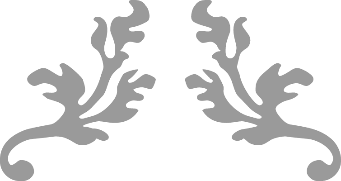 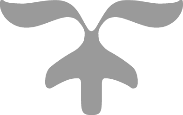 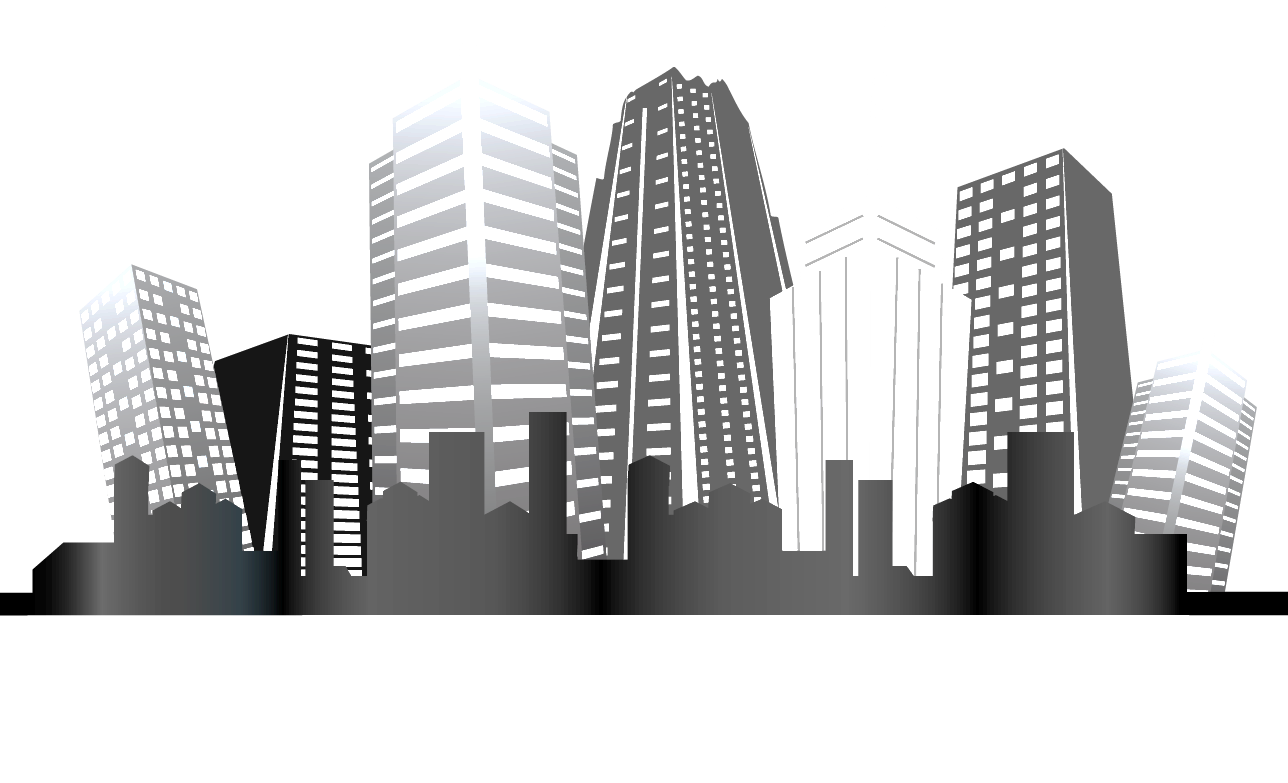 